                          الجمهوريــــــــة الجزائريــــــــــة الديمقراطيـــــــة الشعبيـــــــــة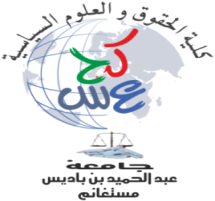                         وزارة التعليــــــم العالــــــــــي و البحــــــــــث العلمــــــــــي                         جامعــــــة عبــــد الحميـــــــد بن باديـــــــس-مستغانـــــمكلية الحقوق و العلوم السياسيةنيابة العمادة لما بعد التدرج ، البحث العلمي و العلاقات الخارجيةسير تقدم عمل أطروحة الدكتوراه في العلوماسم و لقب المشرف :........................................................................................................................................الرتبة :.........................................................................................................................................................مِؤسسة الانتماء:.............................................................................................................................................اسم ولقب الطالب :...........................................................................................................................................التخصص:....................................................................................................................................................عنوان أطروحة الدكتوراه في العلوم :......................................................................................................................السير الفعلي لتقدم عمل الأطروحةالعمل المنجز:..................................................................................................................................................................................................................................................................................................................................................................................................................................................................................................................................................................................................................................................................................................................................................................................................................................... المنشورات  و الملتقيات الوطنية و الدولية: ....................................................................................................................................................................................................................................................................................................................................................................................................................................................................................................................................................................................................................................................................العمل المتبقي:........................................................................................................................................................................................................................................................................................................................................................................................................................................................................................................................................................................................................................................................................................................................................................................................................................................................................................................................................................................................................................................................................................................................................................................................................................................................................................................................................نسبة إنجاز الأطروحة (  ) :................................................................................................................................................................. التاريخ المحتمل للمناقشة :.................................................................................................................................................................مستغانم في :......................................إمضاء ورأي المشرف                                                                                  رأي المجلس العلمي للكلية